Stat 2024	Forskerforbundet 	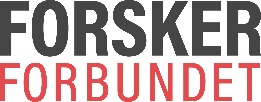 	Skjema for individuelt lønnsopprykk 
	ved årlige lokale 2.5.3 a-forhandlingerNåværende:(se lønnsslipp for disse opplysningene)LønnskravPublikasjonsliste kan legges ved. 
Opplysningene på dette skjema vil bare bli brukt i lønnsforhandlingene.Kravskjemaet skal leveres til den lokale tillitsvalgte. 
Dersom det ikke er lokallag av Forskerforbundet på ditt arbeidssted, skal skjemaet sendes til Forskerforbundets sekretariat: post@forskerforbundet.noNavn:Navn:Fødselsdato:Adresse:Postnr:Sted:Lokallag i Forskerforbundet (arbeidssted)Lokallag i Forskerforbundet (arbeidssted)Lokallag i Forskerforbundet (arbeidssted)Arbeidsgiver:E-post:E-post:Mobiltelefon:Tlf. arbeid:Tlf. arbeid:Stillingskode:Stillingsbetegnelse:Tittel (hvis annen enn stillingsbetegnelse):Tittel (hvis annen enn stillingsbetegnelse):Årslønn:Evt. tillegg:Tjenesteansiennitet:Stillingsandel (%):Begynte i nåværende stilling (dato):Ansettelsesforhold:Siste lønnsopprykk (dato):Evt. lønnsramme 
og alternativFast:__ Midlertidig:__Stillingskode:Stillingsbetegnelse:Tittel:Ny årslønn (kr.):Begrunnelse for kravet- Gjelder for 2.5.3 a: Viktig med forskjellen mellom tidligere stilling og nåværende med hensyn til arbeidsoppgaver og ansvarsområder, samt fra når endringen skjedde.Begrunnelse for kravet- Gjelder for 2.5.3 a: Viktig med forskjellen mellom tidligere stilling og nåværende med hensyn til arbeidsoppgaver og ansvarsområder, samt fra når endringen skjedde.Begrunnelse for kravet- Gjelder for 2.5.3 a: Viktig med forskjellen mellom tidligere stilling og nåværende med hensyn til arbeidsoppgaver og ansvarsområder, samt fra når endringen skjedde.Begrunnelse for kravet- Gjelder for 2.5.3 a: Viktig med forskjellen mellom tidligere stilling og nåværende med hensyn til arbeidsoppgaver og ansvarsområder, samt fra når endringen skjedde.Begrunnelse for kravet- Gjelder for 2.5.3 a: Viktig med forskjellen mellom tidligere stilling og nåværende med hensyn til arbeidsoppgaver og ansvarsområder, samt fra når endringen skjedde.Begrunnelse for kravet- Gjelder for 2.5.3 a: Viktig med forskjellen mellom tidligere stilling og nåværende med hensyn til arbeidsoppgaver og ansvarsområder, samt fra når endringen skjedde.Om mulig bes du legge ved kunngjøringstekst og andre relevante dokumenter ved søknaden.Om mulig bes du legge ved kunngjøringstekst og andre relevante dokumenter ved søknaden.Om mulig bes du legge ved kunngjøringstekst og andre relevante dokumenter ved søknaden.Om mulig bes du legge ved kunngjøringstekst og andre relevante dokumenter ved søknaden.Om mulig bes du legge ved kunngjøringstekst og andre relevante dokumenter ved søknaden.Om mulig bes du legge ved kunngjøringstekst og andre relevante dokumenter ved søknaden.Sted:Dato:Signatur:Begrunnelse for kravet forts.:Curriculum vitae (i kortform):